Правительство Санкт-ПетербургаКомитет по образованию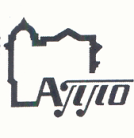 Государственное бюджетное учреждениедополнительного профессионального образованияСанкт-Петербургская академияпостдипломного педагогического образования191002, Санкт-Петербург, ул. Ломоносова, 11-13тел. 315-35-53, факс 572-25-49ИНФОРМАЦИОННОЕ ПИСЬМО Уважаемые коллеги!Приглашаем вас принять участие в последнем в этом учебном году заседании Педагогического клуба «Дискуссионная среда», которое пройдет 10 апреля 2019 года (среда) с 15.30 до 17.00. В течение прошедших шести встреч мы с вами освоили такие модели дискуссии как «мировое кафе», «дебаты», «плейбек-театр», «панельная дискуссия», «фасилитированная дискуссия», «аквариум» и обменялись мнениями по непростым педагогическим вопросам – «Есть ли место творческому учителю в современной школе?» (октябрь 2018 г.), «Родители мешают образовательному процессу…» (ноябрь 2018), «Невоспитанные дети или некомпетентные педагоги? Проблема школьной дисциплины» (декабрь 2018), «От “ничего не хочу” до “мне это  интересно”: как изменить учебную мотивацию школьников?» (январь 2019), «Культурный код молодежи: как нам понять учеников?» (февраль 2019), «На что имеют право наши ученики» (март 2019). На этот раз мы предлагаем вам подвести итоги работы Педагогического клуба за год и выявить достоинства и недостатки освоенных нами дискуссионных методик. Тема заседания клуба: «Дискуссионные формы обучения: риски и перспективы». Формат обсуждения – сингапурские технологии. Данная встреча призвана:- помочь педагогу осознать стратегии применения тех или иных дискуссионных методик на уроке и во внеурочной деятельности;- расширить представления о сущности сингапурских технологий и их возможностей для организации учебной дискуссии;- наметить возможные темы и форматы встреч Педагогического клуба «Дискуссионная среда» на будущий 2019-2020 учебный год.Кроме того, на последней встрече участники Педагогического клуба «Дискуссионная среда», побывавшие на четырех из семи заседаний, смогут получить Сертификат СПб АППО, подтверждающий работу в клубе.Обращаем ваше внимание, что встреча 10 апреля 2019 года пройдет в помещении ГБОУ школы № 263 Адмиралтейского района (метро «Нарвская», Старо-Петергофский пр., д. 33 лит. А). Предварительная РЕГИСТРАЦИЯ: https://goo.gl/forms/yZm3zDXLie1lAm7k2 (кто побывал на 4-х дискуссиях, обязательно укажите это при регистрации – для получения сертификата).Контакты организатора: Кафедра культурологического образования СПб АППОКуратор – Шейко Наталия Геннадьевнат. 409-82-89e-mail: culturology@mail.ru (с пометкой Дискуссионная среда).Немного о проекте «Педагогический клуб “Дискуссионная среда”».Данный проект организован кафедрой культурологического образования Санкт-Петербургской академии постдипломного педагогического образования совместно с образовательным проектом «Школьная лига дебатов Санкт-Петербурга» и ГБОУ СОШ № 263 с углубленным изучением английского языка Адмиралтейского района. Цель проекта: создание образовательной неформальной педагогической среды для освоения дискуссионных форм учебной и воспитательной работы.Педагогический клуб «Дискуссионная среда» открыт для представителей педагогического сообщества Санкт-Петербурга, студентов педагогических коллежей и вузов, родителей.Встречи в Педагогическом клубе «Дискуссионная среда» организуются  по вторым средам месяца. Каждая встреча посвящена определенной педагогической проблеме и нацелена на освоение конкретного формата дискуссии. В случае посещения 4 из 7 предполагаемых встреч участники проекта получают сертификат СПб АППО (по запросу).